Тема урока: «_______________________________________________»План:Что вы знаете о князе Владимире?Во что верили наши предки?Когда произошло Крещение Руси?Какое значение имеет христианство для Руси?1.Родился Владимир - …   Получил в удел Великий Новгород - …      Бежал к варягам - …     Овладел Киевом - …     2.  Наши предки были ________________________, потому что они верили в ________________________ богов.  Чтобы объединить Русь и суметь противостоять врагу, было необходимо принять _____________________ веру.3. Крещение Руси произошло в _____________ году.Крещение – ________________________________принятия кого-нибудь в число верующих, приобщение к церкви и наречение личного имени…Обряд крещения – принятие веры через ______________________________________________________Крест, икона – ______________________ христианской веры.4. Значение христианства:   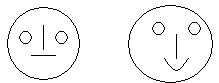 объединив разрозненные _________________________ в единое государство и приняв ___________________ веру,  Русь превратилась в _________________________________________, о которой с уважением  заговорили в Европе.ПРИЛОЖЕНИЕ 2                                                        Тест: интересно                  скучно            До 988 годаПосле Крещения РусиОбразование- Передача опыта  (устно)- Распространение _________________________; - Появление первых __________; - Открытие _____________ Строительство- Строительство крепостей, церквей из дерева- Строительство храмов из ________________;Развитие ремёсел- Развитие  деревообработки, гончарного, ювелирного ремесла- Число ремесел выросло до 60;  - Развитие торговли ______________________________________Культура Обрядовые песни, танцы- Развитие архитектуры, живописи, иконописи.- Богослужебное пение Религия - У каждого племени свои божества.- Принятие единой веры - _________________________Укрепление власти- Расширение территории и укрепление власти  (у князя)- Объединение _______________- Укрепление государственной власти и порядка в ___________123456